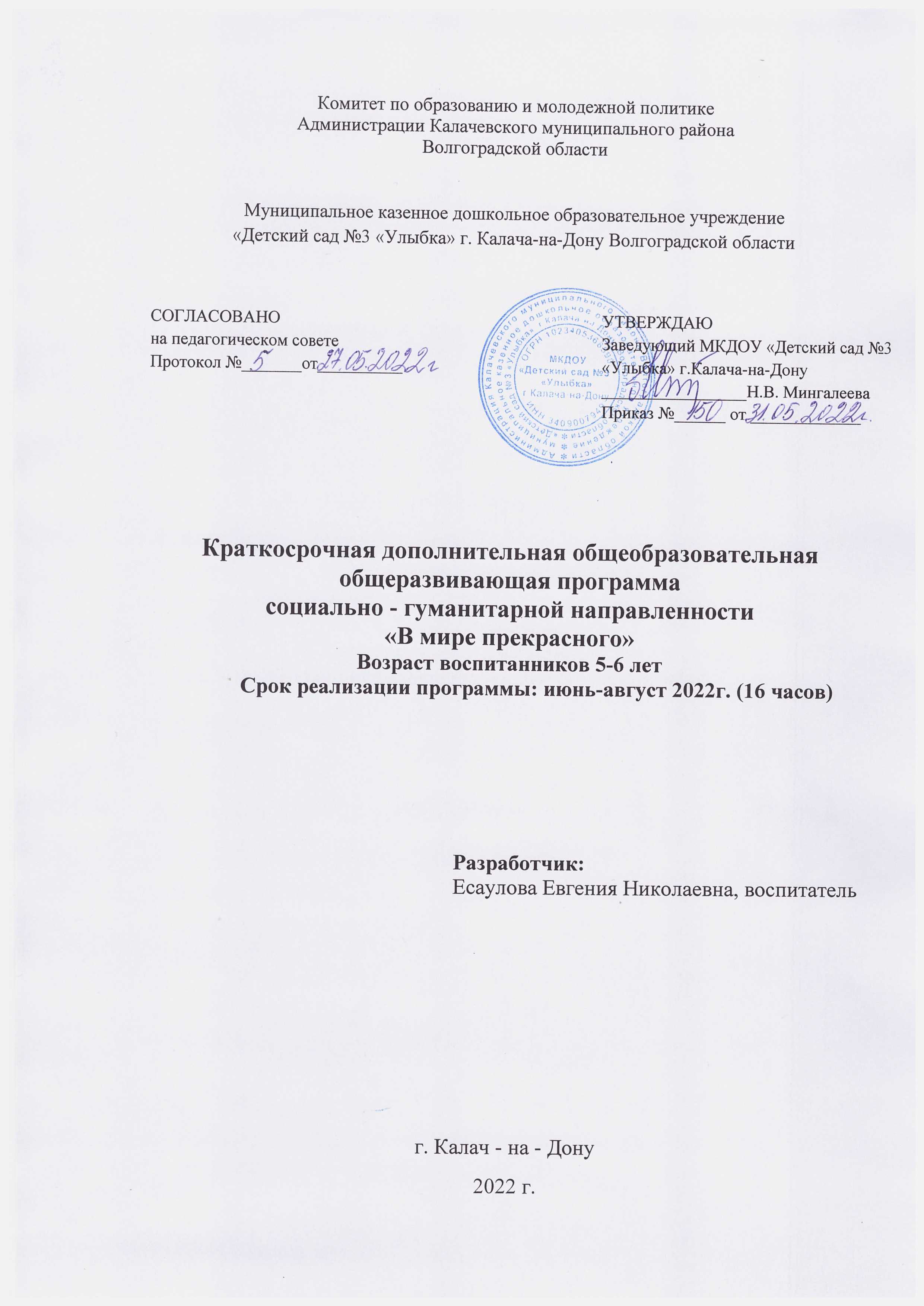  Содержание:Раздел № 1 «Комплекс основных характеристик программы»………………31.ПОЯСНИТЕЛЬНАЯ ЗАПИСКА.Программа реализуется в летний период, является краткосрочной и имеет ознакомительный уровень. Темы заданий главным образом строятся по принципу изучения, познания и любования миром окружающей природы. В процессе освоения программы дети имеют возможность получать знания о простейших закономерностях построения предметов и передачи их формы, основах графики, цветоведения, композиции, декоративной стилизации. В программе используются в основном игровые методы и приемы подачи материала. Развитию творческих способностей детей способствуют разнообразные виды изобразительной деятельности: лепка, аппликация, живопись и графика, а также использование нетрадиционных техник рисования: набрызг, монотипия, рисование с использованием природного материала. Необыкновенное рисование дает возможность выполнить работу быстро каждому. Разнообразное применение техник - это создание небольших открыток, создание коллективных работ.1.1. НОРМАТИВНО – ПРАВОВЫЕ ОСНОВАНИЯДанная программа разработана в соответствии со следующими нормативными документами:1. Уставом МКДОУ "Детский сад №3 "Улыбка" г. Калача-на-Дону.2. Федеральным законом Российской Федерации от 29 декабря 2012г. №273-ФЗ "Об образовании в Российской Федерации» с изменениями от 31.07.2020г. №304-ФЗ3. СанПиН 2.3/2.4.3590-20 от 27 октября 2020 г. №324. Федеральным государственным образовательным стандартом дошкольного образования (приказ № 1155 от 17 октября 2013 г. Министерства образования и науки РФ).5. Концепцией развития дополнительного образования детей, утвержденной распоряжением Правительства Российской Федерации от 04 сентября 2014 г. № 1726-р;6. Приказом Министерства просвещения РФ от 09 ноября 2018 г. № 196 "Об утверждении Порядка организации и осуществления образовательной деятельности по дополнительным общеобразовательным программам";7. Письмом Минобрнауки России от 18 ноября 2015 г. № 09-3242 "О направлении информации" (вместе с "Методическими рекомендациями по проектированию дополнительных общеразвивающих программ (включая разноуровневые программы").1.2. АКТУАЛЬНОСТЬПрограмма обусловлена тем, что происходит сближение содержания программы с требованиями жизни. В настоящее время возникает необходимость в новых подходах к преподаванию эстетических искусств, способных решать современные задачи творческого восприятия и развития личности в целом. В системе эстетического, творческого воспитания подрастающего поколения особая роль принадлежит изобразительному искусству. Умение видеть и понимать красоту окружающего мира, способствует воспитанию культуры чувств, развитию художественно-эстетического вкуса, трудовой и творческой активности, воспитывает целеустремленность, усидчивость, чувство взаимопомощи, дает возможность творческой самореализации личности. Программа направлена на то, чтобы через искусство приобщить детей к творчеству. Дети знакомятся с разнообразием нетрадиционных способов, их особенностями, многообразием материалов, используемых в своем творчестве, учатся на основе полученных знаний создавать свои работы. Таким образом, развивается творческая личность, способная применять свои знания и умения в различных ситуациях.1.3. ПЕДАГОГИЧЕСКАЯ ЦЕЛЕСООБРАЗНОСТЬИз многолетнего опыта работы с детьми по развитию художественно творческих способностей стало понятно, что стандартных наборов изобразительных материалов и способов передачи информации недостаточно для современных детей, так как уровень умственного развития и потенциал нового поколения стал намного выше. В связи с этим, нетрадиционные техники рисования дают толчок к развитию детского интеллекта, активизируют творческую активность детей, учат мыслить нестандартно. Важное условие развития ребенка - не только оригинальное задание, но и использование нетрадиционного бросового материала и нестандартных изотехнологий.1.4. ЦЕЛЬ ПРОГРАММЫРазвитие художественно-творческих способностей старших дошкольников в летний период посредством изобразительной деятельности и декоративно-прикладного творчества.1.5. ЗАДАЧИ ПРОГРАММЫОбразовательные:1. Приобретение и обогащение знаний детей о разных видах художественной деятельности.2. Ознакомление детей различными видами творческой деятельности, с многообразием художественных материалов и приёмами работы с ними, закрепление приобретённых умений и навыков.Метапредметные: 1. Формирование творческого мышления, устойчивого интереса к художественной деятельности.2. Развитие художественного вкуса, фантазии, изобретательности, пространственного воображения.3. Формирование умения и навыков необходимых для создания творческих работ. 4. Развивать желание экспериментировать, проявляя яркие познавательные чувства: удивление, сомнение, радость от узнавания нового.Личностные: 1. Воспитание трудолюбия и желание добиваться успеха собственным трудом.2. Воспитание внимания, аккуратности, целеустремлённости, творческой самореализации.1.6. ПРИНЦИПЫ ПРОГРАММЫПринцип деятельности. На занятиях предусматривается деятельность, создающая условия для творческого развития воспитанников на различных возрастных этапах и учитывается дифференцированный подход, зависящий от степени одаренности и возраста воспитанников. Программой предусмотрено, чтобы каждое занятие было направлено на овладение основ изобразительного искусства, на приобщение обучающихся к активной познавательной и творческой работе. Процесс обучения строится на единстве методов и приемов активного и увлекательного обучения, при которых усвоения знаний, умений и правил изобразительного искусства происходит эффективнее и развиваются творческие начала. Предлагаемые задания должны выполняться в рамках одного задания. Допускается варьировать задания местами в зависимости от ситуации. Принцип индивидуального подхода. Обеспечение развития ребенка в соответствии с его склонностями, интересами и возможностями; создание условий для воспитания и обучения каждого ребенка с учетом индивидуальных особенностей его развития; проектирование индивидуального пространства развития ребенка, где происходит его рефлексия, создается собственная "Я – концепция".1.7. ХАРАКТЕРИСТИКА ОСОБЕННОСТЕЙ РАЗВИТИЯ ДЕТЕЙ СТАРШЕГО ДОШКОЛЬНОГО ВОЗРАСТАВозраст от пятит до шести лет – это старший дошкольный период. Он является очень важным этапом в жизни ребенка. Это период интенсивного развития и роста детского организма. На данном этапе существенно меняется характер ребенка, активно совершенствуются познавательные и коммуникативные способности. Старшие дошкольники с удовольствием осваивают различные виды творческой деятельности. Ребенку нравится заниматься сюжетной лепкой, аппликацией. Одной из основных становится изобразительная деятельность. Дошкольник уже овладевает мелкой моторикой, что позволяет рисовать подробно и уделять больше внимания деталям. Рисунок становится одним из средств творческого самовыражения. Старший дошкольник может сочинить небольшую сказку или песенку, понимает, что такое рифмы, и пользуется ими. Яркая фантазия и богатое воображение позволяют создавать целые вселенные в голове или на чистом листе бумаги, где ребенок может выбрать для себя любую роль. Рисунок становится предметным и детализированным. Графическое изображение человека характеризуется наличием туловища, глаз, рта, носа, волос, иногда одежды и ее деталей. Совершенствуется техническая сторона изобразительной деятельности.1.8. ОЖИДАЕМЫЕ РЕЗУЛЬТАТЫОбразовательные результаты.  Ребенком приобретены и обогащены знания о разных видах художественной деятельности, о многообразии художественных материалов и приёмах работы с ними, закреплены приобретённые умения и навыки.Метапредметные результаты. Сформировано творческое мышление, интерес к художественной деятельности, умение и навыки необходимые для создания творческих работ.Развито желание экспериментировать, проявляя яркие познавательные чувства: удивление, сомнение, радость от узнавания нового.Личностные результаты. Ребенок трудолюбив, внимателен, аккуратен, целеустремлён, творчески самореализован, добивается успеха собственным трудом1.9. МАТЕРИАЛЬНО – ТЕХНИЧЕСКОЕ ОБЕСПЕЧЕНИЕМатериально-техническое обеспечение включает в себя организацию условий для проведения практических занятий, наличие необходимого технического оборудования, учебно-методический материал:                          - помещение для проведения занятий (групповое помещение);                         - магнитофон с комплектом аудиозаписей;                                                           - мультимедийное оборудование;                                                                           - игрушки (мягкие, тематические, перчаточные, пальчиковые);                        - элементы костюмов;                                                                                              - краски акварельные, гуашь, кисти, карандаши, фломастеры, белый и цветной картон, баночки - непроливайки для воды, глина, пластилин, тесто, природный и бросовый материал.1.10. КАДРОВОЕ ОБЕСПЕЧЕНИЕПрограмму реализуют педагоги, имеющие среднее специальное и высшее педагогическое образование и прошедший курсы повышения квалификации по теме: "Основы реализации дополнительного образования детей в дошкольной организации (познавательное, художественно - эстетическое, физическое, речевое, социально - коммуникативное развитие)", 72 часа.1.11. РАБОТА С РОДИТЕЛЯМИ ДЕТЕЙ – УЧАСТНИКАМИ ПРОГРАММЫПривлечение родителей к созданию условий в семье способствующих наиболее полному усвоению знаний, умений, навыков, полученных детьми на занятиях.Информировать родителей о ходе образовательной деятельности по программе через индивидуальные беседы, групповой чат What App Messenger, информационные листки, буклеты, папки - передвижки.Для повышения педагогической грамотности родителей предложить методическую литературу.2. КАЛЕНДАРНЫЙ УЧЕБНЫЙ ПЛАН3. ФОРМА ПРОВЕДЕНИЯ ЗАНЯТИЙВыбор форм проведения образовательной деятельности по продуктивной деятельности, форм и методов обучения обусловлен способностями, интересами. Программа предполагает групповую форму занятий по 10-15 человек, что позволяет вести как групповую, так и индивидуальную работу с детьми. Основной формой работы являются занятие. Форма организации деятельности детей на занятие фронтальная, групповая и индивидуальная. Каждое занятие эмоционально окрашено, по содержанию занятий подобраны наглядный материал, музыка, инструменты, бросовый материал.                  Режим занятия: 1 раз в неделю продолжительность 25 минут.4. МЕТОДИЧЕСКОЕ ОБЕСПЕЧЕНИЕМетоды:1. Наглядные (метод иллюстраций, метод демонстраций). 2. Словесные (беседа, объяснение, рассказ, поощрение). 3. Практические (упражнения, изготовление поделок).4. Методы проблемного обучения (создание и решение проблемных ситуаций) Приемы:1. Игровые. 2. Использование произведений художественной литературы. 3. Рассматривание иллюстраций, образца, показ выполнения последовательности работы.5. ФОРМА АТТЕСТАЦИИИтоговая аттестация определяет уровень знаний, умений, навыков по усвоению программы за весь период. Выявление достигнутых результатов осуществляется: - через механизм тестирования (устный опрос по отдельным темам пройденного материала в игровой форме);- через просмотры законченных работ (творческие выставки, экспозиции работ);- отслеживание личностного развития детей осуществляется методом наблюдения.Подведение итогов по результатам освоения материала данной программы может быть в форме конкурсов и выставок во время проведения конкурса, все работы должны быть выставлены по одной теме. В процессе просмотра работ происходит обсуждение оригинальности замысла и его воплощения автором, творческих идей.В конце периода готовится большая выставка творческих работ, в которой участвуют дети.Формы подведения итогов реализации дополнительной общеобразовательной общеразвивающей программы: продуктивные формы – выставки, конкурсы.Документальные формы подведения итогов реализации программы отражают достижения каждого учащегося, к ним относятся: диагностические карты развития детей. Также диагностические таблицы позволяют проследить у детей развитие художественного восприятия, проанализировать уровень сформированности изобразительных навыков и умений. Итоговая диагностика проводится в форме творческого задания. Основным критерием в оценке рисунков является новое, оригинальное, придуманное, изобретённое и художественно оформленное.6. СПИСОК ЛИТЕРАТУРЫ6.1. ЛИТЕРАТУРА, ИСПОЛЬЗУЕМАЯ ПЕДАГОГАМИ ДЛЯ РАЗРАБОТКИ ПРОГРАММЫ И ОРГАНИЗАЦИИ ОБРАЗОВАТЕЛЬНОГО ПРОЦЕССА1. Леонова Н.Н. Художественно-эстетическое развитие старших дошкольников. СПб: "Детство – пресс", 2014г.2. Леонова Н.Н. Художественно-эстетическое развитие детей 5-7 лет: программа, планирование, интегрированные занятия Волгоград: Учитель, 2019г.3. Комарова Т.С. Обучение детей технике рисования. Изд. 3-е, переработанное и дополненное. Учебное пособие - М.: Педагогическое общество России, 2007г.4. Милосердова Н.Е. Обучение дошкольников технике лепки. Методическое пособие. - М.: Центр педагогического образования, 2008г.5. Черепкова Н.А. Рисование разными способами с детьми старшего дошкольного возраста (6-7 лет). СПб: "Детство – пресс", 2017г.6. Шаляпина И.А. Нетрадиционное рисование с дошкольниками. 20 познавательно-игровых занятий. - М.: ТЦ Сфера, 2017г. (Библиотека современного детского сада).7. Агранович З.Е. Времена года. Наглядно-дидактическое пособие для занятий по развитию речи с дошкольниками с использованием фланелеграфа худ. Е.М. Воробьева. СПб: "Детство – пресс", 2016г.8. Комарова Т. С. Развитие художественных способностей дошкольников. - М.: "Мозаика – синтез", 2016г.6.2. ЛИТЕРАТУРА, РЕКОМЕНДУЕМАЯ ДЛЯ ДЕТЕЙ1. Дубровская Н. В. Рисунки из ладошки для детей 4-5 лет. - СПБ: "Детство-пресс", 2006г.                                                                                          2. Дубровская Н. В. Лес: рабочая тетрадь по цветоведению для детей 4-5 лет. - СПБ: "Детство-пресс", 2004г.3. Кихтеева Е. Ю. Рисуют малыши. - М.: "Мозаика-синтез", 2008 г.  4. Лыкова И. А. Мастерилка. - М.: "Карапуз", 2009г.5. Лыкова И. А. Рисуем красками. - М.: "Карапуз", 2009г. 6.3. ЛИТЕРАТУРА, РЕКОМЕНДУЕМАЯ ДЛЯ РОДИТЕЛЕЙ1. Гре. О. Модульная аппликация. - М.: "Аст – пресс", 2013г.2. Колдина Д. Н. Лепка с детьми 4-5 лет.-М.:"Мозаика-синтез", 2009 г.3. Малышева А.Н. Аппликация из природных материалов детском саду-Ярославль: Академия развития, 2010 г.4. Соколова С. В. Оригами для дошкольников. - СПБ: "Детство-пресс", 2007г.5. Швайко Г.С. Занятия по изобразительной деятельности в детском саду (старшая группа). - М.: Владос, 2001г.1. Пояснительная записка……………………………………………………..31.1. Нормативно – правовые основания………………………………..41.2. Актуальность………………………………………………………...51.3. Педагогическая целесообразность…………………………………51.4. Цель программы……………………………………………………..61.5. Задачи программы…………………………………………………..61.6. Принципы программы………………………………………………61.7.Характеристика особенностей развития детей старшего дошкольного возраста………………………………………………………...71.8. Ожидаемые результаты……………………………………………..71.9. Материально – техническое обеспечение…………………………81.10. Кадровое обеспечение……………………………………………..81.11. Работа с родителями детей – участниками программы…………82. Календарный учебный план………………………………………………..103. Форма проведения занятий………………………………………………...124. Методическое обеспечение………………………………………………...135. Форма аттестации…………………………………………………………..146. Список литературы…………………………………………………………156.1. Литература, используемая педагогами для разработки программы и организации образовательного процесса……………………156.2. Литература, рекомендуемая для детей……………………………156.3. Литература, рекомендуемая для родителей……………………….15№ДатаТемаЗадачиФорма проведениязанятий  Кол                            во часовФорма аттестации1.июньРисование"Лето красное пришло" (краски лета).Развивать способности детей составлять гармоничную цветовую композицию, передавая впечатления о лете. Совершенствовать технику рисования акварельными красками (часто промывать и смачивать кисть, свободно двигать ею во всех направлениях).Групповая форма с ярко выраженным индивидуальным подходом.1Выставкарисунков дляродителей2.июньАппликация "Флаг России".Закреплять умение аккуратно намазывать клей и наклеивать прямые разные полоски в правильном порядке. Развивать внимательность и глазомер.Групповая форма с ярко выраженным индивидуальным подходом.1Выставка работ.3.июньАппликация "Бабочки".Закрепить умение вырезать круги, овалы, полоски; составлять из них узоры на крыльях бабочки; выбирать цвета бумаги и красиво их сочетать на них. Развивать художественный вкус при оформлении аппликации.Групповая форма с ярко выраженным индивидуальным подходом.1Выставка работ.4.июньЛепка "Витаминный натюрморт".Развивать творческие способности. Лепка фруктов и ягод из соленого теста; создание объемных композиций; знакомство с натюрмортом.Групповая форма. 1Выставка работ.5.июньРисование"Золотая рыбка".Познакомить детей с кратким содержанием сказки А.С. Пушкина "Сказка о рыбаке и рыбке". Учить рисовать рыбку из овала или круга, добавляя хвостик и плавнички. Учить украшать изображение квачом, добавлять необходимые элементы (волна, камушки, водоросли и т.д.). Развивать умение рисовать красками.Групповая форма с ярко выраженным индивидуальным подходом.1Выставка рисунков.6.июльиюльРисование "Колобок".Продолжать учить детей рисовать по мотивам народных сказок. Вызвать интерес к созданию образа колобка, который катится по дорожке и поёт песенку, зверей, дома. Развивать наглядно-образное мышление, воображение. Воспитывать интерес к отражению впечатлений и представлений о сказочных героях в изобразительной деятельности.Групповая форма с ярко выраженным индивидуальным подходом.1Выставкарисунков для родителей7.июльиюльЛепка          «Опасные предметы".Развивать воображение и фантазию, умение лепить "опасные предметы" из пластилина в уменьшенном размере. Групповая форма с ярко выраженным индивидуальным подходом.1Выставка работ.8.июльиюльАппликация "Красивый цветок".Развивать умение вырезать круги и овалы, составлять из них цветы, бутоны на стебле с листьями. Формировать самостоятельность в выборе цвета заготовок и конструкции цветка.Групповая форма с ярко выраженным индивидуальным подходом.1Выставка работ.9.июльиюльРисование    "На зарядку становись!"Рисование фигуры человека, с характерным изменением положения рук во время физических упражнений.Групповая форма с ярко выраженным индивидуальным подходом.1Выставкарисунков для родителей10.июльиюльАппликация (обрывная) "Собака Дружок".Развивать творческие способности. Способствовать формированию у детей чувства прекрасного, развивать воображение, самостоятельность, настойчивость, аккуратность, трудолюбие. Учить детей технике обрывания. Учить детей обрывать бумагу точно, повторяя форму образца. Развивать умение детей подбирать элементы для украшения образа, самостоятельно с помощью восковых мелков. Групповая форма с ярко выраженным индивидуальным подходом.1Выставка работ.11.августАппликация «Грибы растут в лесу".Закреплять умение вырезать и составлять предметы из частей (ножка, шляпка), располагать их на одной линии с учётом величины. Активизировать приобретённый ранее опыт.Групповая форма с ярко выраженным индивидуальным подходом1Выставка работ12.августЛепка      "Светофор".Развивать творческое воображение, мелкую моторику, закреплять навыки аккуратной лепки, умение лепить по образцу.Групповая форма с ярко выраженным индивидуальным подходом.1Выставка работ.13.августРисование "Деревья в нашем парке".Закреплять умение рисовать лиственные деревья, передавая характерные особенности строения ствола и кроны (берёза, дуб, ива, осина), цвета; развивать технические навыки в рисовании карандашами, красками и другими материалами. Совершенствовать изобразительные умения и развивать способности к созданию выразительных образов, используя различные средства изображения.Групповая форма с ярко выраженным индивидуальным подходом.1Выставкарисунков для родителей14.августРучной труд   (из семян и ниток) "Чебурашка".Учить детей изготавливать поделки из природного материала. Воспитывать у детей желание создавать красивые композиции из круп и семян различных растений, комбинируя разнообразные материалы, развивать творческое воображение и эстетическое восприятие окружающего мира, развивать аккуратность работы с клеем.Групповая форма с ярко выраженным индивидуальным подходом.1Выставка работ.15.августДекоративное рисование"Петушок и бобовое зернышко".Учить, детей рисовать петушка гуашевыми красками, красиво сочетая формы и цвета. Совершенствовать технику владения кистью: свободно и уверенно вести кисть по ворсу, повторяя общие очертания силуэта. Развивать наблюдательность, чувство цвета и формы.Групповая форма с ярко выраженным индивидуальным подходом.1Выставкарисунков для родителей16. "Поделки из бросового материала"Развивать творческое мышление, самостоятельно применять полученные знания для достижения поставленной цели.Групповая форма с ярко выраженным индивидуальным подходом.1Выставка поделок